Explain what the image is showing and how they were formed and/or changed.A.							B.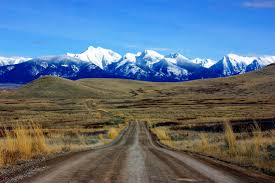 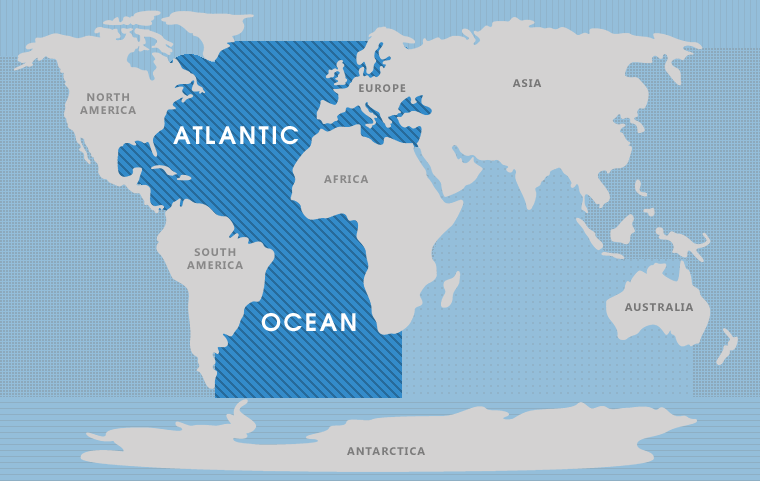 C.							D.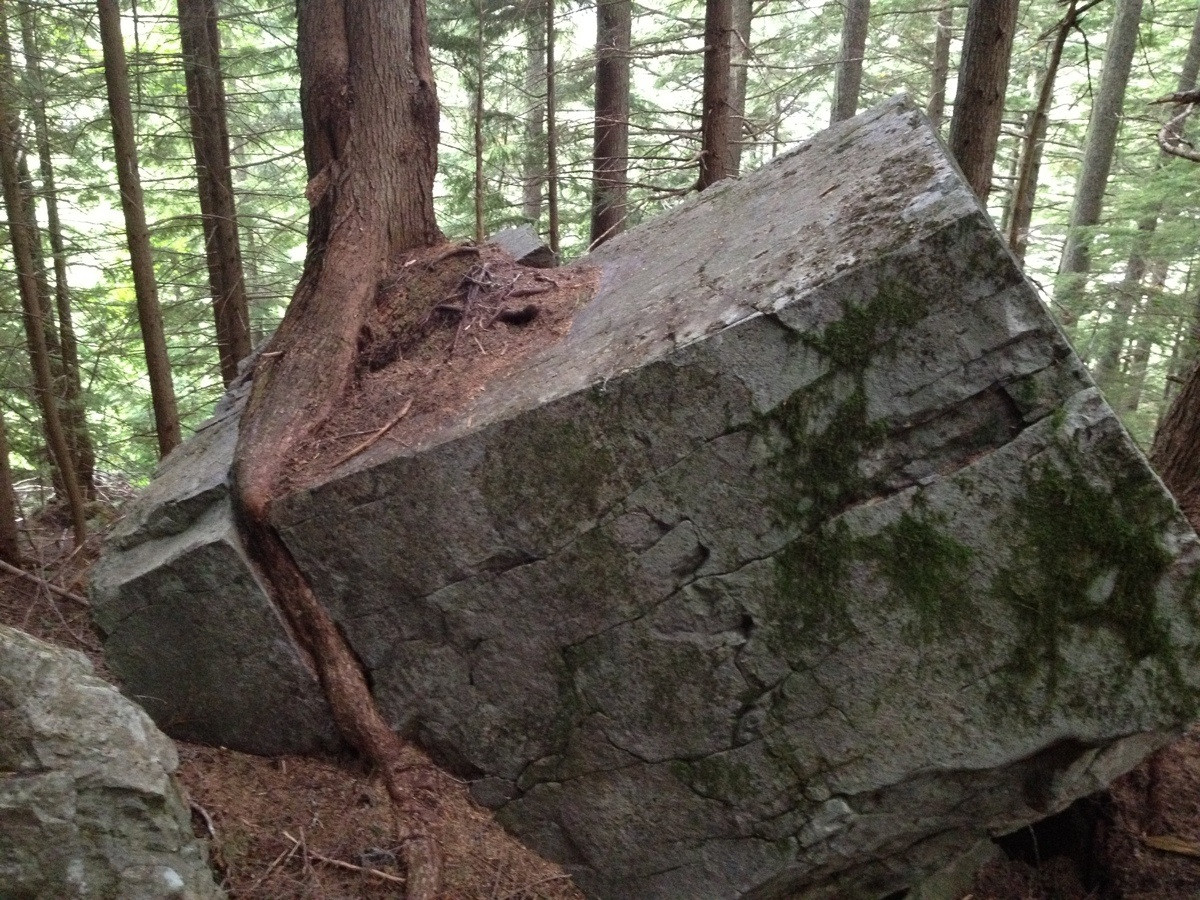 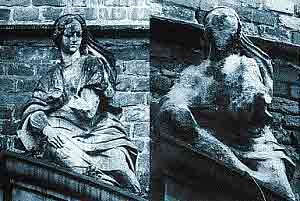 Draw the Hydrological Cycle.The difference between weather and climate is…The Ring of Fire is Significant because…Climate is affected by…Define these terms:Isthmus-Hearth- Glaciation-Scarcity-Water Hemisphere-North American Drift-